I have read and understand the requirements of this course.  This course fulfills one of the requirements of my grad plan.Course Plan: Chemistry 11 (Blended)

Teacher:   Ms. Logan-GoyetteCourse URL: http://langley.lambdasolutionscloud.net/ http://langley.lambdasolutionscloud.net/Insert your Username & Password and click Login.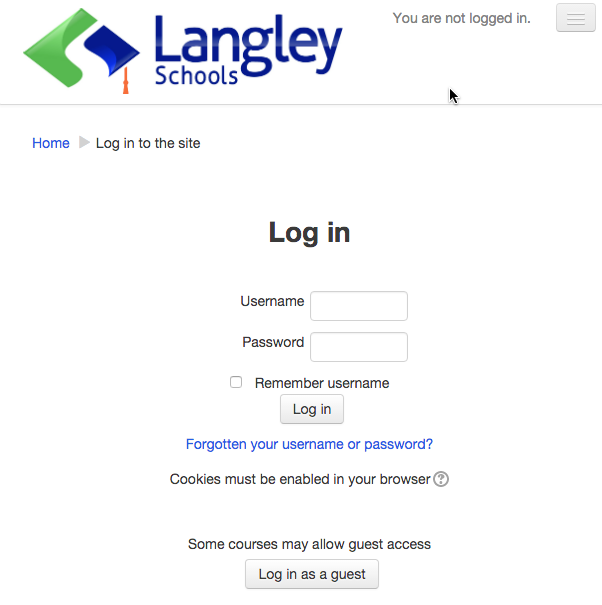 Keep your log in information in a safe & private place.  Please let you teacher know immediately if you suspect someone knows you log in information and may have access to your course(s).Insert your Username & Password and click Login.Keep your log in information in a safe & private place.  Please let you teacher know immediately if you suspect someone knows you log in information and may have access to your course(s).Find your course in the list.  Click on the title.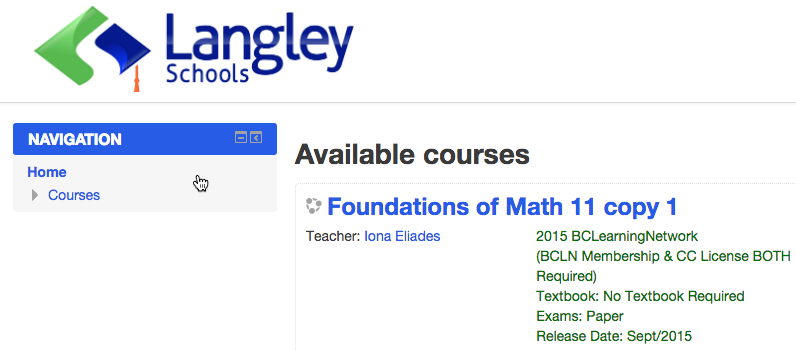 User Name & Password:Keep your log in information in a safe & private place.  Please let you teacher know immediately if you suspect someone knows you log in information and may have access to your course(s).  Keep your log in information in a safe & private place.  Please let you teacher know immediately if you suspect someone knows you log in information and may have access to your course(s).  My Classes:  In the Classes area, you will see the title of your course(s).Click on the title of the course you would like to start.In the Classes area, you will see the title of your course(s).Click on the title of the course you would like to start.Log Out:Always be sure to click Log out when you are finished working on your courses.  Always be sure to click Log out when you are finished working on your courses.  Course Description:The Chemistry 11 course involves studying the nature of matter, atomic theory, the mole concept, chemical reactions, solution chemistry as well as organic chemistry. This course will give you the basis to continue on into chemistry 12 and chemistry courses in post-secondary studies. The Chemistry 11 course involves studying the nature of matter, atomic theory, the mole concept, chemical reactions, solution chemistry as well as organic chemistry. This course will give you the basis to continue on into chemistry 12 and chemistry courses in post-secondary studies. Course Outline:Key Learning Outcomes:Students will meet the required learning outcomes for this course which include some of the following key learning outcomes: Apply ethical standards with respect to privacy, confidentiality, piracy, plagiarism, and personal behavior while using electronic tools to gather informationDemonstrate strategies that protect personal privacy while using the InternetShow respect for the opinions and contributions of others while participating in or leading teamsOrganize information from a variety of sources, using computer software, for various audiences and purposesApply the principles of distributed learning in a web-based learning environmentEvaluate online learning toolsEvaluate different types of personal computing/digital devices that could be used for educational purposes.demonstrate appropriate safety techniques and proper use of protective equipmentdemonstrate skills in measuring, in recording data and in communicating resultsrelate the observable properties and characteristics of elements, compounds, and mixturesto the concept of atoms and moleculeswrite the names and formulae for ionic and covalent compounds, given appropriate chartsor data tablesdescribe the characteristics of matterdifferentiate between physical and chemical changesexplain the significance and use of the moleperform calculations involving the mole and molarityperform calculations involving molecular and empirical formulae to identify a substancedescribe concentration in terms of molarityexplain chemical reactions in terms of the rearrangement of the atoms as bonds are broken andnew bonds are formedapply the law of conservation of mass to balance formula equationsdevise balanced equations for various chemical reactionsdescribe reactions in terms of energy changesperform stoichiometric calculations involving chemical reactionsdescribe the development of the model of the atomdescribe the sub-atomic structures of atoms, ions, and isotopes, using calculation where appropriatedescribe the development of the modern periodic table and draw conclusions about the similarities and trends in the properties of elements, with reference to the periodic tablejustify chemical and physical properties in terms of electron populationdemonstrate knowledge of various types of chemical bonding and apply understanding of bonding to create formulae and Lewis structuresdistinguish between a solution and a pure substancepredict the relative solubility of a solute in a solvent, based on its polaritycalculate the concentration of ions in solutiondescribe characteristic features and common applications of organic chemistrydemonstrate knowledge of the various ways that carbon and hydrogen can combine to form a wide range of compoundsgenerate names and structures for simple organic compoundsdifferentiate the various types of bonding between carbon atomsStudents will meet the required learning outcomes for this course which include some of the following key learning outcomes: Apply ethical standards with respect to privacy, confidentiality, piracy, plagiarism, and personal behavior while using electronic tools to gather informationDemonstrate strategies that protect personal privacy while using the InternetShow respect for the opinions and contributions of others while participating in or leading teamsOrganize information from a variety of sources, using computer software, for various audiences and purposesApply the principles of distributed learning in a web-based learning environmentEvaluate online learning toolsEvaluate different types of personal computing/digital devices that could be used for educational purposes.demonstrate appropriate safety techniques and proper use of protective equipmentdemonstrate skills in measuring, in recording data and in communicating resultsrelate the observable properties and characteristics of elements, compounds, and mixturesto the concept of atoms and moleculeswrite the names and formulae for ionic and covalent compounds, given appropriate chartsor data tablesdescribe the characteristics of matterdifferentiate between physical and chemical changesexplain the significance and use of the moleperform calculations involving the mole and molarityperform calculations involving molecular and empirical formulae to identify a substancedescribe concentration in terms of molarityexplain chemical reactions in terms of the rearrangement of the atoms as bonds are broken andnew bonds are formedapply the law of conservation of mass to balance formula equationsdevise balanced equations for various chemical reactionsdescribe reactions in terms of energy changesperform stoichiometric calculations involving chemical reactionsdescribe the development of the model of the atomdescribe the sub-atomic structures of atoms, ions, and isotopes, using calculation where appropriatedescribe the development of the modern periodic table and draw conclusions about the similarities and trends in the properties of elements, with reference to the periodic tablejustify chemical and physical properties in terms of electron populationdemonstrate knowledge of various types of chemical bonding and apply understanding of bonding to create formulae and Lewis structuresdistinguish between a solution and a pure substancepredict the relative solubility of a solute in a solvent, based on its polaritycalculate the concentration of ions in solutiondescribe characteristic features and common applications of organic chemistrydemonstrate knowledge of the various ways that carbon and hydrogen can combine to form a wide range of compoundsgenerate names and structures for simple organic compoundsdifferentiate the various types of bonding between carbon atomsResources:There is NO textbook required for this course.An optional extra resource for this course is: Hebden: Chemistry 11 A Workbook for Students,ISBN 0-9682069-1-3You will also need the following items in order to complete this course:a basic scientific calculator, a ruler, practice paper (lined and blank), graph paper (1cm x 1cm grid is preferred)There is NO textbook required for this course.An optional extra resource for this course is: Hebden: Chemistry 11 A Workbook for Students,ISBN 0-9682069-1-3You will also need the following items in order to complete this course:a basic scientific calculator, a ruler, practice paper (lined and blank), graph paper (1cm x 1cm grid is preferred)Assessment:  A = 100-86%, B = 85-73%, C+ = 72-67%, C = 66-60%, C- = 59-50%, F = 49-0%Learning Guides: Assessed for completion and work (detail) shown for practice questions. Project Instructions: This course allows for you to choose projects that best suit your interests and/or study-needs. For each unit, you need to submit at least 1 project.A = 100-86%, B = 85-73%, C+ = 72-67%, C = 66-60%, C- = 59-50%, F = 49-0%Learning Guides: Assessed for completion and work (detail) shown for practice questions. Project Instructions: This course allows for you to choose projects that best suit your interests and/or study-needs. For each unit, you need to submit at least 1 project.Expectations & Responsibilities:You are expected to:attend class each week (Mondays and Tuesdays).  If you are unable to attend a class, you must contact your teacher.  log on to your course and check  for updates several times a week.  This includes checking (and contributing to when required) your email, announcements, and discussions.participate in online discussions and blogs (posts & comments) each week.engage in conversations both in class and online.work collaboratively with others in class and onlinecomplete weekly assignments and submit them on time.actively work through each lesson, trying examples and reflecting on material. use the Learning Guide as your tool for documenting your understanding. Lay it out neatly and well organized. make sure you understand any quiz/exam question you get wrong. If you can't figure it out - ASK! be sure to use your Moodle message system for regular communication with your teacherIf at any time you are concerned about your success in this course, or are considering dropping out of this course, please contact your teacher immediately!  Your teacher can help you to reassess your commitment and progress, and help you to be successful.You are expected to:attend class each week (Mondays and Tuesdays).  If you are unable to attend a class, you must contact your teacher.  log on to your course and check  for updates several times a week.  This includes checking (and contributing to when required) your email, announcements, and discussions.participate in online discussions and blogs (posts & comments) each week.engage in conversations both in class and online.work collaboratively with others in class and onlinecomplete weekly assignments and submit them on time.actively work through each lesson, trying examples and reflecting on material. use the Learning Guide as your tool for documenting your understanding. Lay it out neatly and well organized. make sure you understand any quiz/exam question you get wrong. If you can't figure it out - ASK! be sure to use your Moodle message system for regular communication with your teacherIf at any time you are concerned about your success in this course, or are considering dropping out of this course, please contact your teacher immediately!  Your teacher can help you to reassess your commitment and progress, and help you to be successful.Acceptable Use PolicyI understand the School District has an Acceptable Use Policy for technology and that I will be using technology for educational purposes.  I also understand that due to the nature of some online technologies being hosted world-wide, it is possible that my Full Name, Student ID, School Name, email and classwork may be stored on premises outside Canada.  I am aware that in such cases, Privacy laws of the country hosting the data may apply.  I consent to using such online technologies in the manner prescribed by School District #35.  I have read and accept the Terms and Conditions of the policy posted at Http://www.sd35.bc.ca/aup I agree that school computers are for school use only and not for business use, illegal activity, nor are they for downloads.  Anything I do on a school device is neither private nor confidential and can be tracked or traced. I understand the School District has an Acceptable Use Policy for technology and that I will be using technology for educational purposes.  I also understand that due to the nature of some online technologies being hosted world-wide, it is possible that my Full Name, Student ID, School Name, email and classwork may be stored on premises outside Canada.  I am aware that in such cases, Privacy laws of the country hosting the data may apply.  I consent to using such online technologies in the manner prescribed by School District #35.  I have read and accept the Terms and Conditions of the policy posted at Http://www.sd35.bc.ca/aup I agree that school computers are for school use only and not for business use, illegal activity, nor are they for downloads.  Anything I do on a school device is neither private nor confidential and can be tracked or traced. Teacher Contact Information:  I understand that if I am having any difficulties with my course, I can contact my teacher as follows:Teacher: Ms. Logan-GoyetteEmail: rlogan-goyette@sd35.bc.caI understand that if I am having any difficulties with my course, I can contact my teacher as follows:Teacher: Ms. Logan-GoyetteEmail: rlogan-goyette@sd35.bc.caStudent’s Name (Please print) :Student’s Name (Please print) :Student’s Signature:Student’s Signature:Office Use Only Computer ProcessedDate: